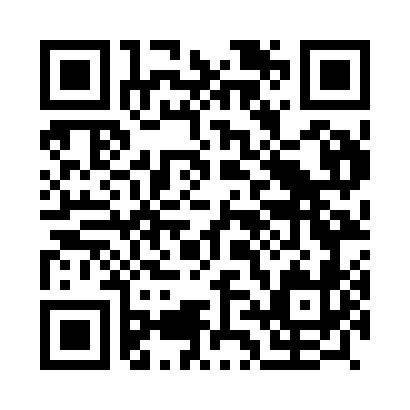 Prayer times for Endiabrada, PortugalWed 1 May 2024 - Fri 31 May 2024High Latitude Method: Angle Based RulePrayer Calculation Method: Muslim World LeagueAsar Calculation Method: HanafiPrayer times provided by https://www.salahtimes.comDateDayFajrSunriseDhuhrAsrMaghribIsha1Wed4:596:381:306:238:249:562Thu4:576:361:306:238:259:583Fri4:566:351:306:248:269:594Sat4:546:341:306:248:2710:005Sun4:536:331:306:258:2810:026Mon4:516:321:306:258:2810:037Tue4:506:311:306:268:2910:048Wed4:496:301:306:268:3010:059Thu4:476:291:306:278:3110:0710Fri4:466:281:306:278:3210:0811Sat4:446:271:306:288:3310:0912Sun4:436:261:306:288:3410:1013Mon4:426:251:306:298:3510:1214Tue4:406:241:306:298:3510:1315Wed4:396:241:306:308:3610:1416Thu4:386:231:306:308:3710:1517Fri4:376:221:306:318:3810:1718Sat4:366:211:306:318:3910:1819Sun4:346:211:306:318:4010:1920Mon4:336:201:306:328:4110:2021Tue4:326:191:306:328:4110:2122Wed4:316:191:306:338:4210:2323Thu4:306:181:306:338:4310:2424Fri4:296:171:306:348:4410:2525Sat4:286:171:306:348:4410:2626Sun4:276:161:316:358:4510:2727Mon4:266:161:316:358:4610:2828Tue4:256:151:316:358:4710:2929Wed4:256:151:316:368:4710:3030Thu4:246:141:316:368:4810:3131Fri4:236:141:316:378:4910:32